Ո՞ր դժբախտ դեպքերի մասին է անհրաժեշտ ծանուցել։Դժբախտ դեպքերը՝ աշխատավայրումԱշխատողը համարվում է աշխատանքային դժբախտ դեպքի զոհ, երբ այդ պատահարը տեղի է ունենում (ըստ Ֆրանսիայի Սոցիալական ապահովության օրենսգրքի L 411-1 հոդվածի).Անմիջականորեն աշխատանքի արդյունքում կամ դրա կապակցությամբ,Անկախ դեպքի պատճառից և դրա պատահելու վայրից։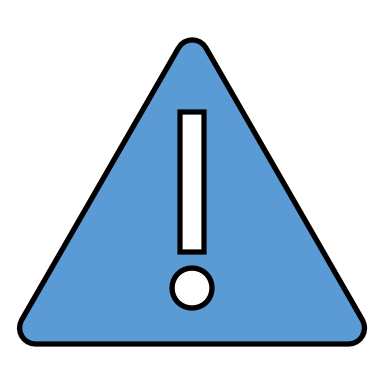 Դժբախտ դեպքը տեղի է ունենում աշխատավայրում և աշխատանքային ժամին, այսինքն, երբ աշխատողը գտնվում է գործատուի լիազորությունների եւ վերահսկողության ներքո:Աշխատավայրում դժբախտ դեպքի՝ որպես այդպիսին ճանաչման համար աշխատողը պետք է ապացուցի հետեւյալ երկու պայմանների առկայությունը.• նա իր աշխատանքային (մասնագիտական) գործունեության ընթացքում դժբախտ պատահարի զոհ է դարձել,• Դժբախտ պատահարը աշխատակցին պատճառել է վնասվածք:Վնասը կարող է լինել ֆիզիկական կամ հոգեբանական, ինչպես օրինակ․Կտրած/ծակած վերք կամ այրվածք,Ծանր իր բարձնացնելու արդյունքում հանկարծակի առաջացած մկանային ցավ,Սրտանոթային հիվանդություն,Էմոցիոնալ ցնցում՝ ընկերությունում կատարված ագրեսիայի հետեւանքով:Աշխատանքային ուղևորության ժամանակ տեղի ունեցած պատահարՆման պատահարը տեղի է ունենում․Աշխատողի աշխատավայրի և բնակության վայրի (հիմնական բնակության կամ կայուն բնույթի երկրորդական բնակության վայր) միջև ընկած ճանապարհին,Աշխատավայրի եւ ճաշի ընդմիջման վայրի (որտեղ աշխատողը անցկացնում է իր աշխատանքային ընդմիջումը, օրինակ՝ ռեստորան) միջեւ երթևեկության ժամանակ։Երթևեկության ժամանակ տեղի ունեցած պատահարը նույնպես կարող է համարվել աշխատավայրում տեղի ունեցած դժբախտ դեպք։ Սա վերաբերում է այն դեպքերին, երբ նման պատահարները տեղի են ունենում․Աշխատակցի կողմից կատարված ուղևորության ժամանակ՝ հատուկ կանչով աշխատավայր հասնելու ճանապարհին (Վճռաբեկ դատ. 2007 թ․ Հոկտ․ 31-ի n° 06-43834 որոշում),Աշխատողի վերապատրաստման կամ ուսուցման վայրի և աշխատավայրի միջև ընկած ճանապարհին (Վճռաբեկ դատ. 2003թ․ Սեպտ․ 16-ի n° 02-30396 որոշում)։Ցանկացած աշխատող կարող է ճանաչվել աշխատանքային դժմախտ դեպքի զոհ, անկախ իր աշխատանքային պայմանագրի բնույթից (աշխատող՝ ֆիքսված ժամանակահատվածով կամ մշտական պայմանագրով, ժամանակավոր աշխատող, ժամանակավոր աշխատանքային ծառայություններ մատուցող ընկերության աշխատակից, ուսանողներ ...):Որո՞նք են գործատուի եւ աշխատողի պարտականությունները:Աշխատանքային դժբախտ դեպքի զոհ դարձած աշխատողից պահանջվող  ծանուցագրերըԱշխատավայրում կամ աշխատանքային ուղևորության ընթացքում դժբախտ դեպքի զոհ դարձած աշխատողը պարտավոր է տեղեկացնել իր գործատուին կամ նրա ներկայացուցիչներից մեկին (օրինակ՝ նրա մենեջերին) իր հետ պատահած  դժբախտ դեպքի մասին առնվազն 24 ժամվա ընթացքում,  բացառությամբ ֆորս-մաժորային իրավիճակների  (Ֆրանսիայի Սոցիալական Ապահովության մասին օրենսգիրք, հոդվածներ L․ 441-1 և R. 441-2): Նա պետք է նշի դժբախտ դեպքը պատահելու վայրը, հանգամանքները եւ հնարավոր վկաների ինքնությունը:Եթե աշխատողը ի վիճակի չէ տեղեկացնել իր գործատուին, նա պարտավոր է հանձնարարել այլ անձի՝ անելու դա իր փոխարեն (օրինակ` գործընկեր, ծնող): Աշխատողը կարող է նաև տեղեկացնել իր գործատուին գրանցված նամակի միջոցով:Ստացած վնասվածքների փաստը հաստատելու համար աշխատողը պետք է անհապաղ խորհրդակցի բժշկի հետ, ով այնուհետեւ նախնական բժշկական տեղեկանք կպատրաստի: Տեղեկանքի 1-ին եւ 2-րդ բաղադրիչները պետք է ուղարկվեն անմիջապես բժշկի կողմից 24 ժամվա ընթացքում այն առողջապահական ապահովագրության հաստատությանը, որտեղ գրանցված է դժբախտ դեպքի ենթարկված աշխատողը։ Տեղեկանքի 3-րդ մասը պետք է պահպանվի աշխատողի կողմից։ Աշխատանքային դադարի դեպքում աշխատողը գործատուին է ուղարկում տեղեկանքի 4-րդ մասը `«աշխատանքի դադարեցման մասին վկայագիրը»:Նույն պարտավորությունները վերաբերում են նաև աշխատավայրում, աշխատանքային ուղևորության կամ գործուղման ընթացքում դժբախտ դեպքի զոհ դարձած ժամանակավոր աշխատողին (Ֆրանսիայի Սոցիալական ապահովության օրենսգրքի L. 412-4 եւ R. 412-1 հոդվածներ): Նա 24 ժամվա ընթացքում ծանուցում է աշխատավայրում, աշխատանքային ուղևորության կամ գործուղման ընթացքում տեղի ունեցած դժբախտ դեպքի մասին իր գործատուին եւ այն ընկերությանը, որտեղ նա իրականացնում է իր աշխատանքային առաքելությունը:Գործատուի պարտավորությունը՝ ծանուցել դժբախտ դեպքի մասին CPAM- ինԾանուցագիր։ Գործատուն պարտավոր է ցանկացած աշխատանքային դժբախտ դեպքի մասին, որի վերաբերյալ նա տեղեկացել է 48 ժամվա ընթացքում, ծանուցել Առաջնային առողջության ապահովագրության հիմնադրամին (CPAM), որտեղ գրանցված է աշխատողը (Ֆրանսիայի Սոցիալական ապահովության մասին օրենսգիրք, հոդվածներ  L. 441-2 և R. 441-3):Սույն ծանուցագիրը կատարվում է Առաջնային առողջության ապահովագրության հիմնադրամի կողմից տրամադրված տպված ձեւաչափով և ուղարկված գրանցված նամակով՝  ստացականի հավաստմամբ (LRAR)՝ 48 ժամվա ընթացքում, բացի կիրակի և տոն օրերից (Ձևաչափը կարելի է ներբեռնել Առողջության ապահովագրության կայքում` Améli.fr: FORMULAIRECERFA n ° 14463 * 02): Գործատուն կարող է նաեւ լրացնել փաստաթուղթը համացանցում և այն էլեկտրոնային եղանակով ուղարկել  սոցիալական հայտարարագրերի ինտերնետային պաշտոնական պորտալին, https://www.net-entreprises.fr/:Գործատուն աշխատավայրում դժբախտ պատահարից տուժած աշխատողին է փոխանցում դժբախտ դեպքի ակտի մեկ օրինակ, որի վրա նշվում է այն Ապահովագրական կազմակերպությունը, որին ուղարկվել է պատահարի մասին ծանուցագիրը  (Ֆրանսիայի Սոցիալական ապահովության օրենսգիրք, հոդված L. 441-5)։ (Աշխատանքային դժբախտ դեպքի ակտը հասանելի է Առողջության ապահովագրության կայքում՝ Améli.fr՝  FORMULAIRE CERFA n°11383-02)։Պատահարի մասին չծանուցելը կամ ուշացումով ծանուցելը  պատժվում է ֆինանսական տուգանքով  և քրեական պատասխատատվությամբ:Դեպքի քննումը CPAM-ի կողմից։ Աշխատանքային դժբախտ դեպքի մասին ծանուցագիրը, գործատուի կողմից տրամադրված աշխատավարձի վկայականը և նախնական բժշկական տեղեկանքը ստանալուց հետո Առողջության առաջնային պահպանման հիմնադրամն ունի 30 օր դեպքի քննության և հիվանդության՝ մասնագիտական բնույթ կրելու հարցը որոշելու համար: Աշխատանքի արդյունքում տեղի ունեցած պատահարի վերաբերյալ գործատուի կողմից վերապահումների դեպքում CPAM-ը իրականացնում է հետաքննություն։ Նա գործատուին և աշխատողին ուղարկում է հարցաթերթիկ պատահարի հանգամանքների կամ պատճառի վերաբերյալ՝ նախքան իր կողմից որոշում կայացնելը։Բողոքարկման կարգը։ CPAM- ի կողմից կայացված որոշումը ծանուցվում է աշխատողին (վերջինիս մահվան դեպքում՝ նրա իրավահաջորդներին), ինչպես նաեւ գործատուին եւ բուժող բժշկին: Գործատուն և աշխատողըը կարող են երկու ամսվա ընթացքում բողոքարկել որոշումը՝ Խաղաղ համաձայնության Վերաքննիչ հանձնաժողովում (Ֆրանսիայի Սոցիալական ապահովության օրենսգրքի R.142-1 հոդված): Բողոքարկումը կարող է այնուհետև շարունակվել դատարաններում։Փոխհատուցման նպաստ․ ինչպե՞ս է տեղի ունենում աշխատողի վճարումը աշխատանքային դադարի ընթացքում։Սոցիալական ապահովության ամենօրյա նպաստ (IJSS): Ժամանակավոր անաշխատունակության պատճառով աշխատողի կողմից  աշխատավարձի կորուստը փոխհատուցելու նպատակով վերջինիս վճարվում է սոցիալական ապահովության ամենօրյա նպաստ, աշխատանքային ժամանակավոր դադարի հաջորդ իսկ օրվանից։CPAM-ը սահմանում է օրական բազային աշխատավարձի չափը։ Այս ամենօրյա աշխատավարձը (առավելագույնը՝ 331.36 եվրո) հաշվարկվում է հիվանդության մեկնարկին նախորդող ամսվա ընթացքում ստացած աշխատավարձը բաժանելով 30.42-ի:Աշխատանքային դադարի ընթացքում IJSS-ը կազմում է աշխատողի աշխատավարձի 60%-ը առաջին 28 օրվա համար և աշխատավարձի 80%-ը՝ 29-րդ օրից սկսած (Ֆրանսիայի Սոցիալական ապահովության օրենսգրքի R. 433-7-րդ հոդված): Ամենօրյա նպաստը վճարվում է աշխատողի անաշխատունակության ողջ ժամանակահատվածում, մինչեւ նրա ամբողջական բուժումը կամ  վնասվածքի վերականգնումը (կամ էլ մահը):Աշխատավարձի պահպանումը (կամ գործատուի կոողմից վճարվող հավելյալ փոխհատուցման կարգը): Աշխատանքային օրը, որի ընթացքում տեղի է ունեցել դժբախտ դեպքը, ամբողջությամբ վճարվում է գործատուի կողմից (Ֆրանսիայի Սոցիալական ապահովության օրենսգրքի L 433-1 հոդված):Աշխատանքային դադարի ընթացքում գործատուն շարունակում է աշխատողին վարձատրել օրենքով սահմանված կարգով, երբ աշխատողը բավարարում է որոշակի պայմանների (Ֆրանսիայի Աշխատանքային օրենսգրքի L. 1226-1 հոդված).ունի  սոցիալական ապահովագրություն,բուժվում է Ֆրանսիայում կամ Եվրամիության մեկ այլ երկրում կամ Եվրոպական տնտեսական գոտում,բժշկական տեսանկյունից ապացուցել է իր անգործունակությունը՝ 48 ժամվա ընթացքում ուղարկելով իր բժշկական տեղեկանքը,Առնվազն 1 տարի աշխատել է տվյալ ընկերությունում։Աշխատանքային պայմանագիրը, կոլեկտիվ պայմանագիրը կամ կազմակերպությունում ընդունված կանոնադրությունը կարող են նախատեսել առավել բարենպաստ դրույթներ:Հավելյալ նպաստը հաշվարկվում է ըստ հետեւյալ չափորոշիչների (Ֆրանսիայի աշխատանքային օրենսգրքի D.1226-1 հոդված).1) Առաջին 30 օրվա ընթացքում  90% համախառն աշխատավարձի վճարում, որը աշխատողը կստանար եթե շարունակեր աշխատել,2) Հաջորդ երեսուն օրվա ընթացքում այդ նույն վարձատրության երկու երրորդը:Գործատուի կողմից վճարվող գումարների հաշվին նվազեցվում է սոցիալական ապահովության կողմից վճարվող ամենօրյա նպաստների չափը: Նպաստի վճարի սպասման ժամկետ սահմանված չէ։ Հավելյալ նպաստների վճարումը սկսվում է աշխատանքային դադարի առաջին իսկ օրը: Այս հավելյալ նպաստները վճարվում են մինչեւ աշխատանքային դադարի ավարտը՝ առավելագույնը 12 ամիս ժամկետով: